Unit Plan – Grade(s), Subject Area(s), Theme or TopicThis template is to assist you with the considerations involved and in the organization of the material/resources and processes you can use to construct a unit of study."Appendices of Verbs"VERB LIST FOR WRITING EDUCATIONAL OBJECTIVESCognitive Domain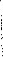 Psychomotor DomainAffective domainVERBS TO BE AVOIDED WHEN WRITING OBJECTIVESCHECKLIST QUESTIONS FOR WRITING LEARNING OBJECTIVESObservable - Does the learning objective identify what students will be able to do after the topic is covered?Measurable - Is it clear how you would test achievement of the learning objective? Can students reasonably determine from the objective whether or not they have achieved it?Achievable - Can the objective be realistically accomplished at the end of the class/course?Clear & specific - Do chosen verbs have a clear meaning?Alignment with expectations - Is the verb aligned with the level of cognitive understanding expected of students? Could you expect a higher level of understanding?Source:Verbs: Duke University Community and Family Medicine Faculty Development ModuleChecklist Questions: Carl Wieman Science Education Initiative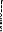 REVISED Bloom's Taxonomy Action VerbsRethinking Classroom Assessment with Purpose in MindAppendix 2Overview of Planning AssessmentThis appendix provides a summary of the tables in Chapters 3, 4, and 5 (Section Il) of this document.https://www.edu.gov.mb.ca/k12/assess/wncp/index.html	Rethinking Classroom Assessment with Purpose in Mind • 85	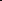 "Assessment Appendix"Assessment "FOR" LearningFormativeDescriptive FeedbackUsed to plan instruction and further learningPerformed by teacher (sometimes with students)ContinuousAssessment "AS" LearningSelf-assessmentMetacognitive awarenessUsed to empower students to consider their learning & set goalsContinuousAssessment "OF" LearningSummativeUsually done at the end of a unit by teacherUsed to grade/rank/judge/evaluate studentsLess emphasis on improvement / feedbackDuration of Unit:Summary of Unit: (Considering Universal Design for Learning, Backwards Planning, Inquiry, a variety of Learning Experiences and Assessments, and Evaluation – provide a summary of the unit you have constructed).Curriculum: Outcomes, Essential Questions, Targeted Learning and ExperiencesUtilizing Manitoba curricula list all outcomes, essential questions, descriptions of targeted learning or experiences that will be presented / explored through this unit. Specific Learning Outcomes and Evidence of LearningExpand on the learning tasks and curricular outcomes noted above, identifying the targeted learning for the unit. Consider referring to the attached “Appendices of Verbs” to use in the following sentence leads to describe what observable evidence of learning will be assessed.  For example:Students will categorize… (Cognitive Domain, Analyze)Students will demonstrate…(Psychomotor Domain, Complex)Students will design…(Affective Domain)….Overview of Unit AssessmentOverview of Unit AssessmentOverview of Unit AssessmentOverview of Unit AssessmentOverview of Unit AssessmentOverview of Unit AssessmentOverview of Unit AssessmentOverview of Unit AssessmentFormal AssessmentFormal AssessmentFormal AssessmentFormal AssessmentFormal AssessmentFormal AssessmentFormal AssessmentFormal AssessmentGeneral Description of Assessed Tasks, Processes or ContextsE.g., pre-unit quiz, project, presentation, skill demonstration, end of unit test, student self-reflectionSpecific Learning OutcomesList the specific learning outcomes by number from the previous section that are examined in this assessmentTriangulation of Assessment Data Indicate source(s) of data included in this assessment that will add to a body of evidence representing learning through the unitTriangulation of Assessment Data Indicate source(s) of data included in this assessment that will add to a body of evidence representing learning through the unitTriangulation of Assessment Data Indicate source(s) of data included in this assessment that will add to a body of evidence representing learning through the unitAssessment AS, FOR and OF LearningIndicate type(s) for each assessmentSee Assessment Appendix for clarity of “For, As & Of” LearningAssessment AS, FOR and OF LearningIndicate type(s) for each assessmentSee Assessment Appendix for clarity of “For, As & Of” LearningAssessment AS, FOR and OF LearningIndicate type(s) for each assessmentSee Assessment Appendix for clarity of “For, As & Of” LearningGeneral Description of Assessed Tasks, Processes or ContextsE.g., pre-unit quiz, project, presentation, skill demonstration, end of unit test, student self-reflectionSpecific Learning OutcomesList the specific learning outcomes by number from the previous section that are examined in this assessmentConversationObservationProductsAsForOfBriefly describe how learning will be graded, categorized or described. All assessment instruments (e.g., rubrics, checklists, quizzes, marking criteria) must be completed and attached with lessons plans in next section.Informal AssessmentInformal AssessmentInformal AssessmentInformal AssessmentInformal AssessmentInformal AssessmentInformal AssessmentInformal AssessmentDescribe what types of informal assessments AS, FOR, or OF learning you will conduct through the unit (e.g., observing and offering students feedback during work on a project, monitoring class discussion, conferencing with individual students, exit slips,etc.). Describe how this data will be recorded, organized and applied to learning through the unit.Describe what types of informal assessments AS, FOR, or OF learning you will conduct through the unit (e.g., observing and offering students feedback during work on a project, monitoring class discussion, conferencing with individual students, exit slips,etc.). Describe how this data will be recorded, organized and applied to learning through the unit.Describe what types of informal assessments AS, FOR, or OF learning you will conduct through the unit (e.g., observing and offering students feedback during work on a project, monitoring class discussion, conferencing with individual students, exit slips,etc.). Describe how this data will be recorded, organized and applied to learning through the unit.Describe what types of informal assessments AS, FOR, or OF learning you will conduct through the unit (e.g., observing and offering students feedback during work on a project, monitoring class discussion, conferencing with individual students, exit slips,etc.). Describe how this data will be recorded, organized and applied to learning through the unit.Describe what types of informal assessments AS, FOR, or OF learning you will conduct through the unit (e.g., observing and offering students feedback during work on a project, monitoring class discussion, conferencing with individual students, exit slips,etc.). Describe how this data will be recorded, organized and applied to learning through the unit.Describe what types of informal assessments AS, FOR, or OF learning you will conduct through the unit (e.g., observing and offering students feedback during work on a project, monitoring class discussion, conferencing with individual students, exit slips,etc.). Describe how this data will be recorded, organized and applied to learning through the unit.Describe what types of informal assessments AS, FOR, or OF learning you will conduct through the unit (e.g., observing and offering students feedback during work on a project, monitoring class discussion, conferencing with individual students, exit slips,etc.). Describe how this data will be recorded, organized and applied to learning through the unit.Describe what types of informal assessments AS, FOR, or OF learning you will conduct through the unit (e.g., observing and offering students feedback during work on a project, monitoring class discussion, conferencing with individual students, exit slips,etc.). Describe how this data will be recorded, organized and applied to learning through the unit.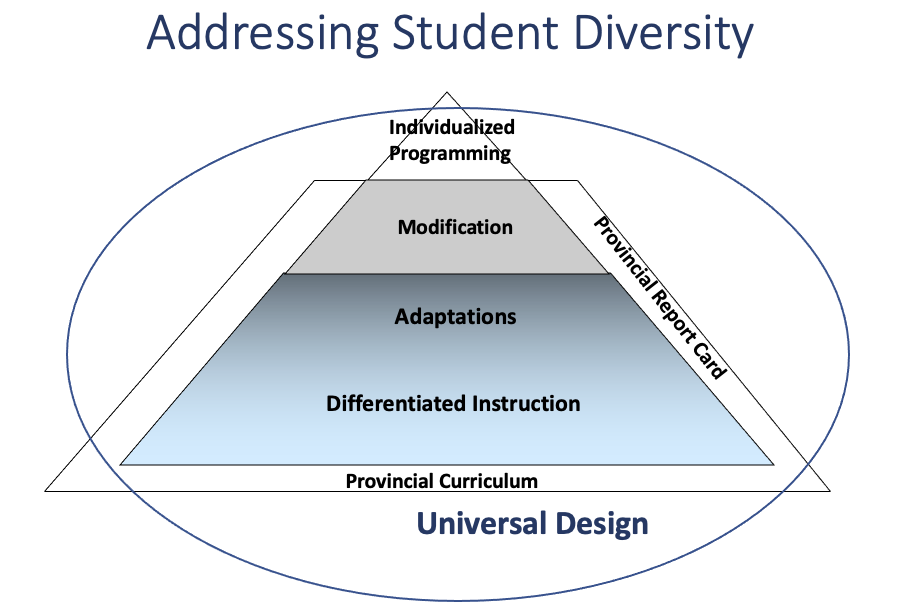 Universal Design for Learning Considerations:With difference and diversity in mind from the beginning of your unit planning process, consider how you will provide multiple means of engagement, representation and action and expression for all.Principles of Differentiation:How will the unit be delivered? (Respectful tasks, quality instruction, flexible groupings, continual assessment, community building, etc.) Differentiated Instruction: According to students’ readiness, interests, and learning profile, how will you differentiate learning tasks based on the content, process, products, affect and environment of students?Student Specific Planning:What considerations have you made for students who require Adaptations, Modifications or who have specific programming plans (IEP’s, BIP’s, etc).Learning PlanLearning Activities:ATTACH ALL OF YOUR BUNDLED LESSON AND ASSESSMENT PLANS THAT CONSTITUTE THE ENTIRE UNITSome units may have cross-curricular connections. This unit has curricular connectors in the following subjects:Learning Resources/Sources will be used to support the implementation of this UnitPrimary Sources (Field Trips, Experts, Artifacts, etc.):Secondary Sources (Text Set, Multimedia, Print, Web, etc.):Rememberarrange		quotecite			readdefine			recitedescribe		recognizedraw			recordduplicate		relateidentify		recallindicate		repeatlabel			reproducelist			selectmatch			statememorize		tabulatename			tellpoint			traceorder			writeoutlineUnderstandassociate		generalizeclassify		give examplecompare		identifycompute		indicate infercontrast		interpretconvert		locatedefend		paraphrasedescribe		predictdifferentiate		reportdiscuss		recognizedistinguish		restate rewriteestimate		reviewexplain express	selectextend		summarizeextrapolate		translateApplyapply			ordercalculate		practicechange		predictchoose		preparecomplete		producecompute		relatedemonstrate		reportdiscover		restatedramatize		reviewemploy		scheduleexamine		showillustrate		sketchinterpolate		solveinterpret		translatemanipulate		usemodify		utilizeoperate		writeAnalyzeanalyze		identifyappraise		illustratebreakdown		infercalculate		inspectcategorize		inventorycompare		modelcontrast		outlinecriticize		point outdebate		questiondiagram		relatedifferentiate		selectdiscriminate		separatedistinguish		subdivideexamine		summarizeexperiment		testEvaluateappraise		judgeargue			justifyassess			interpretattach			measurechoose		rankcompare		relateconclude		predictcontrast		ratecritique		recommenddefend		reviewdescribe		revisedetermine		scorediagnose		selectdiscriminate		summarizeestimate		supportevaluate		testexplain		valuegradeCreatearrange		organizeassemble		plancategorical		preparecollect		prescribecombine		producecomply		proposecompose		rearrangeconstruct		reconstructcreate			relatedesign		reorganizedetect			revisedevelop		rewritedevise			set upexplain		specifyformulate		summarizegenerate		synthesizegeneralize		tellintegrate		writemanageSimpleadd		expel		pipet		shakeadjust		filter		place		smearagitate	guide		plot		smellaspirate	handle		pour		staincleanse	imitate		prepare		startcollect	invert		prick		stopcombine	label		puncture	stoppercopy		lyse		record		streakdilute		mark		repeat		tiltdispose	measure	rinse		titratedrain		mix		scrape		transferdraw		mount		seal		useduplicate	obtain		select		washemulsify	pass		set up		wipeComplexbuild		incise		palpatecalibrate	inject		percussconstruct	inoculate	performcreate	make		producedemonstrate	maintain	removeexercise	manipulate	sutureillustrate	operateAcceptAdoptAdvocateAnnotateAskAttemptAttendChallengeChooseConsultDelayDesignDisputeEvaluateExemplifyInitiateInvestigateJoinKeep (preserve)ObeyObjectOfferOrganizeParticipatePersevereProposePromoteQualifyQueryQuestionsReadRealizeRecommendReflectRejectSeekSelectSpecifyShareSuggest SupportTestTryVisitVolunteerWeigh (judge)appreciate be acquainted withbe aware of be familiar with believe comprehendenjoyfully appreciate grasp the significance of have faith in know learnreally understand realize remember sympathize with understandDefinitionsl. Rememberingll. UnderstandingIll. ApplyingIV. AnalyzingV. EvaluatingVI. CreatingBloom'sDefinitionExhibit memory of previously learned material by recalling facts terms, basic concepts, and answers.Demonstrate understanding of facts and ideas by organizing, comparing, translating, interpreting, giving descriptions, and stating main ideas.Solve problems to new situations by applying acquired knowledge, facts, techniques and rules in a different way.Examine and break information into parts by identifying motives or causes. Make inferences and find evidence to support generalizations.Present and defend opinions by making judgments about information, validity of ideas, or quality of work based on a set of criteria.Compile information together in a different way by combining elements in a new pattern or proposing alternative solutions.VerbsChooseDefineFindHowLabelListMatchNameOmitRecallRelateSelectShowSpellTellWhatWhenWhereWhichWhoWhyClassifyCompareContrastDemonstrateExplainExtendIllustrateInferInterpretOutlineRelateRephraseShowSummarizeTranslateApplyBuildChooseConstructDevelopExperiment withIdentifyInterviewMake use ofModelOrganizePlanSelectSolveUtilizeAnalyzeAssumeCategorizeClassifyCompareConclusionContrastDiscoverDissectDistinguishDivideExamineFunctionInferenceInspectListMotiveRelationshipsSimplifySurveyTake part inTest forThemeAgreeAppraiseAssessAwardChooseCompareConcludeCriteriaCriticizeDecideDeductDefendDetermineDisproveEstimateEvaluateExplainImportanceInfluenceInterpret	JudgeJustifyMarkMeasureOpinionPerceivePrioritizeProveRateRecommendRule onSelectSupportValueAdaptChangeChooseCombineCompileComposeConstructCreateDeleteDesignDevelopDiscussElaborateEstimateFormulateHappenImagineImproveInventMake upMaximizeMinimizeModifyOriginalOriginatePlanPredictProposeSolutionSolveSupposeTestTheoryAssessment for LearningAssessment as LearningAssessment of LearningWhy Assess? to enable teachers to determine next steps in advancing student learningto guide and provide opportunities for each student to monitor and critically reflect on their learning and identify next stepsto certify or inform parents or others of student’s proficiency in relation to curriculum learning outcomesAssess What? each student's progress and learning needs in relation to the curricular outcomeseach student's thinking about their learning, what strategies they use to support or challenge that learning, and the mechanisms they use to adjust and advance their learningthe extent to which students can apply the key concepts, knowledge, skills. and attitudes related to the curriculum outcomesWhatMethods?a range of methods in different modes that make students' skills and understanding visiblea range of methods in different modes that elicit students' learning and metacognitive processesa range of methods in different modes that assess both product and processEnsuring Qualityaccuracy and consistency of observations and interpretations of student learningclear, detailed learning expectations accurate, detailed notes for descriptive feedback to each studentaccuracy and consistency of student's self-reflection, self-monitoring, and self-adjustmentengagement of the student in considering and challenging his or her thinkingstudents record their own learningaccuracy, and fairness of judgments based on high-quality informationclear. detailed learning expectationsfair and accurate summative reportingUsing theInformationprovide each student with accurate descriptive feedback 10 further their learningdifferentiate instruction by continually checking where each student is in relation to curricular outcomesprovide parents or guardians with descriptive feedback about student learning and ideas for supportprovide each student with accurate, descriptive feedback that will help them develop independent learning habitshave each student focus on the  task and their learning (not on getting the right answer)provide each student with ideas for adjusting. rethinking, and articulating their learning provide the conditions for the teacher and student to discuss alternativesstudents report about their learningindicate each student’s level of learningprovide the foundation for discussions on placement or promotion report fair, accurate,. and detailed information that can be used to decide the next steps in a student's learning